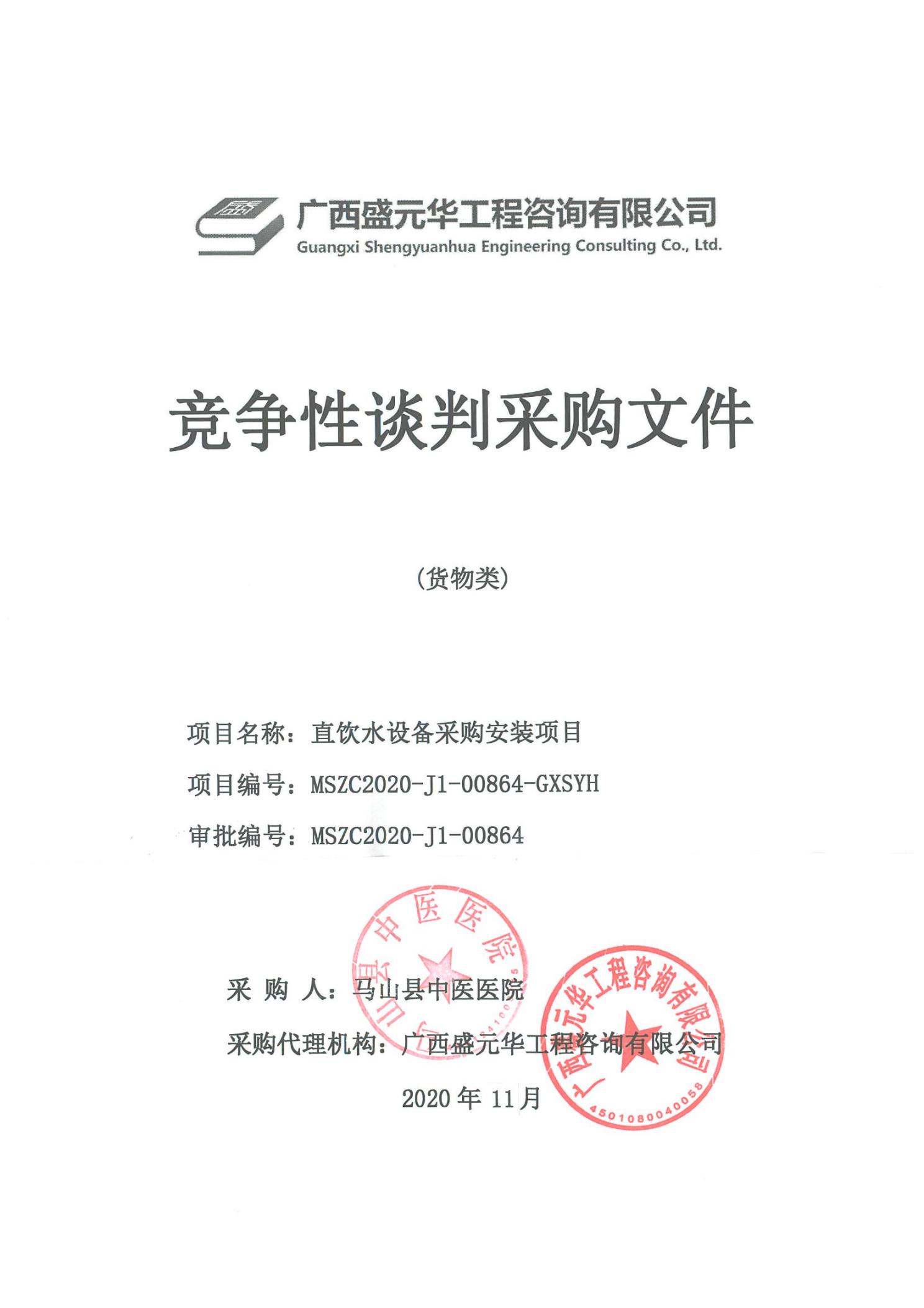 目 录第一章  竞争性谈判公告	2第二章  货物需求一览表	5第三章  评审办法	9第四章  竞标人须知	10一   总则	13二   竞争性谈判采购文件	16三   响应文件	16四   竞标	19五   评审与谈判	20六   合同授予	23七   其他事项	25第五章  响应文件格式	26第六章  合同条款及格式	39第七章   质疑材料	46第一章  竞争性谈判公告广西盛元华工程咨询有限公司直饮水设备采购安装项目（MSZC2020-J1-00864-GXSYH）竞争性谈判公告项目概况直饮水设备采购安装项目采购项目的潜在供应商应在南宁市公共资源交易平台（https://www.nnggzy.org.cn/gxnnzbw/）免费下载获取采购文件，并于2020年11月26日下午13点00分（北京时间）前提交响应文件。一、项目基本情况项目编号：MSZC2020-J1-00864-GXSYH，政府采购计划编号：MSZC2020-J1-00864项目名称：直饮水设备采购安装项目 采购方式：竞争性谈判 预算金额：86万元最高限价：与预算金额一致采购需求：合同履行期限：签订合同后30日历天内安装调试完毕,并交付使用。本项目不接受联合体。二、申请人的资格要求：1.满足《中华人民共和国政府采购法》第二十二条规定。2.落实政府采购政策需满足的资格要求：无。3.本项目的特定资格要求：无。4.对在“信用中国”网站(www.creditchina.gov.cn)、中国政府采购网(www.ccgp.gov.cn)等渠道列入失信被执行人、重大税收违法案件当事人名单、政府采购严重违法失信行为记录名单及其他不符合《中华人民共和国政府采购法》第二十二条规定条件的供应商，将被拒绝参与本次政府采购活动。5.单位负责人为同一人或者存在直接控股、管理关系的不同供应商，不得参加同一合同项下的政府采购活动。除单一来源采购项目外，为采购项目提供整体设计、规范编制或者项目管理、监理、检测等服务的供应商，不得再参加该采购项目的其他采购活动。三、获取采购文件时间：公告发布之时起至响应文件提交截止时间前。方式：竞标人在南宁市公共资源交易平台（https://www.nnggzy.org.cn/gxnnzbw/）免费下载采购文件。四、响应文件提交1.截止时间：2020年11月26日13时00分（北京时间）。2.为做好新型冠状病毒肺炎疫情防控工作，根据南宁市财政局《关于做好疫情防控期间政府采购工作有关事项的通知》（南财采〔2020〕12号）要求，本项目实行“不见面”开标方式，响应文件通过邮寄快递的方式送达，竞标人代表不参加现场开标活动。（1）接收邮寄包裹的时间为工作日8：30～18：00。响应文件必须在截止时间前送达。采购人或采购代理机构工作人员签收邮寄包裹的时间即为响应文件的送达时间，逾期送达的响应文件无效，后果由竞标人代表自行承担。（2）采购代理机构将在响应文件递交截止时间前一小时统一将收到的响应文件运送至马山县公共资源交易中心，以确保本项目能在响应文件递交截止（开标）时间准时截标。竞标人应充分预留响应文件邮寄、送达所需要的时间。为确保疫情防控期间邮寄包裹能及时送达，应选择邮寄运送时间有保障的快递公司寄送响应文件，确保在响应文件递交截止前1个工作日内送达。（3）竞标人在按照采购文件的要求装订、密封好响应文件后，应使用不透明、防水的邮寄袋（或箱）再次包裹已密封好的响应文件，并在邮寄袋（或箱）上粘牢注明项目名称、项目编号、项目开标日期、有效的联系电话（手机号码）及有效的电子邮箱等内容的文件。（4）竞标人在邮寄响应文件的同时须附上以下材料（有效的营业执照或事业单位法人证副本复印件加盖公章；法定代表人资格证明书及联系方式加盖公章或法定代表人授权委托书原件及联系方式加盖公章）。（5）采购代理机构工作人员在收到响应文件的邮寄包裹后，会按照竞标人在邮寄包裹上预留的电子邮箱或联系电话告知响应文件接收的情况。（6）响应文件邮寄地址：南宁市青秀区纬武路165号502室；收件人：黄群；联系电话：0771-2846860。五、开启1.时间：2020年11月26日13时00分截标后，地点：马山县白山镇威马大道马山县政务服务中心五楼开标厅（具体详见五楼电子显示屏安排）。2.为便于采购代理机构或评审小组在项目评审期间与供应商取得联系，做好评审过程中供应商对响应文件的澄清、说明或者补正及谈判等工作，供应商务必做到：第五章“响应文件格式”中“竞标函”落款处的“电话”务必填写法定代表人或委托代理人的电话联系方式。3.本项目采购文件第五章“响应文件格式”中提供“最终报价表（格式）”，供应商应当按格式提前准备好最终报价并签字或盖章，一旦谈判小组通知进行最终报价时，供应商应在规定时间内及时递交最终报价表。4.如供应商未按上述要求提供联系方式，致使采购代理机构或评审小组在项目评审期间无法与供应商取得联系的，或因供应商自身原因未能保持电话畅通或未按评审小组要求提交澄清、说明或者补正的，后果由供应商自行承担。六、公告期限自本公告发布之日起3个工作日。七、其他补充事宜1.本项目需要落实的政府采购政策：《政府采购促进中小企业发展暂行办法》（财库[2011]181号）、《关于我区政府采购支持监狱企业发展有关问题的通知》（桂财采[2015]24号）、《三部门联合发布关于促进残疾人就业政府采购政策的通知》（财库〔2017〕141号）、强制采购、优先采购节能产品、环境标志产品。2.网上查询：中国政府采购网（www.ccgp.gov.cn）、广西壮族自治区政府采购网（http://zfcg.gxzf.gov.cn）、南宁市公共资源交易中心网（https://www.nnggzy.org.cn/gxnnzbw/）。    3.为配合采购人执行政府采购项目及备案，未在政采云注册的供应商请在获取竞争性谈判文件后登录政采云平台（网址：http://www.zcygov.cn）进行注册，如在操作过程中遇到问题或需技术支持，请致电政采云客服热线：400-881-7190。八、凡对本次采购提出询问，请按以下方式联系。1.采购人信息名    称：马山县中医医院地    址：马山县白山镇金伦大道603号联系方式：黄晓琴，0771-68222452.采购代理机构信息名    称：广西盛元华工程咨询有限公司地　　址：南宁市良庆区凯旋路18号广西合景国际金融广场28层联系方式：黄群，0771-28468603.项目联系方式项目联系人：黄群电    话：0771-28468604.监管部门：马山县政府采购监督管理办公室电 话：0771-6825986                                                                 广西盛元华工程咨询有限公司2020年11月20日第二章  货物需求一览表说明：1、本货物需求一览表中所列的品牌、型号仅起参考作用，竞标人可选用其他品牌、型号替代。但替代的品牌、型号在实质性要求和条件上要相当于或优于参考品牌、型号。2、凡在“技术参数要求”中表述为“标配”或“标准配置”的设备，竞标人应按第五章“响应文件格式”规定的格式在“竞标产品技术资料表”中将其参数详细列明。3、根据财库〔2019〕9号及财库〔2019〕19号文件规定，若采购货物属于政府强制采购节能产品品目列表的，供应商的竞标货物必须使用政府强制采购的节能产品，供应商必须在响应文件中提供由国家确定的认证机构出具的处于有效期之内的节能产品认证证书复印件，否则竞标无效。4、本货物需求一览表中标注★号的部分为实质性要求和条件。5、本货物需求一览表中的第1项货物“制水集团主机”为核心产品。6、本次货物采购最高限价为：86万元。分项最高限价详见表格。第三章  评审方法最低评标价法谈判小组以竞争性谈判采购文件为依据，对响应文件进行评审，在全部满足竞争性谈判采购文件实质性要求和条件的前提下，按评标价由低到高排列成交候选供应商顺序（评标价相同时，依次按节能环保产品优先、技术指标高优先、质量保证期长优先、交货期短优先、故障响应时间短优先的顺序排列；评标价相同且前述指标均相同时，由谈判小组各成员对评标价相同的供应商当场投票表决，得票多者优先；按前述程序仍无法确定供应商排名顺序的，由谈判小组抽签决定），并依照次序确定成交供应商。排名第一的成交候选人放弃成交、因不可抗力提出不能履行合同的，采购单位可以确定排名第二的成交候选人为成交人。排名第二的成交候选人因前款规定的同样原因不能签订合同的，采购单位可以确定排名第三的成交候选人为成交人。说明：（1）对于非专门面向中小企业的项目，对小型和微型企业产品的价格给予10%的价格扣除，扣除后的价格为评标价，即评标价＝竞标报价×（1-10%）；（以竞标人按第五章“响应文件格式”要求提供的《竞标函》和《中小企业声明函》为评审依据）。（2）对大中型企业和其他自然人、法人或者其他组织与小型、微型企业组成联合体，且联合体协议中约定小型、微型企业的协议合同金额占到联合体协议合同总金额30%以上的，给予2%的价格扣除，扣除后的价格为评标价，即评标价＝竞标报价×（1-2%）；（以竞标人按第五章“响应文件格式”要求提供的《竞标函》、《中小企业声明函》和《联合体协议书》为评审依据）。（3）竞标产品提供企业按《关于政府采购支持监狱企业发展有关问题的通知》(财库[2014]68号)认定为监狱企业的，在政府采购活动中，监狱企业视同小型、微型企业。监狱企业参加政府采购活动时，应当提供由省级以上监狱管理局、戒毒管理局(含新疆生产建设兵团)出具的属于监狱企业的证明文件。（4）竞标产品提供企业按照《关于促进残疾人就业政府采购政策的通知》（财库〔2017〕141号）的规定，在政府采购活动中，残疾人福利性单位视同小型、微型企业，享受预留份额、评审中价格扣除等促进中小企业发展的政府采购政策。残疾人福利性单位属于小型、微型企业的，不重复享受政策。（5）除上述情况外，评标价＝竞标报价。（6）谈判小组认为竞标人的竞标报价明显低于其他通过资格和符合性审查竞标人的竞标报价，有可能影响产品质量或者不能诚信履约的，应当要求其在评标现场合理的时间内提供书面说明，必要时提交相关证明材料（包含但不限于产品生产的材料成本、劳务成本、税费、运输费等证明材料）；竞标人不能证明其竞标报价合理性的，谈判小组应当将其作为无效竞标处理。第四章  竞标人须知竞标人须知前附表本表是关于本次采购的货物的具体资料，是对后列条款的具体补充和修改。所有与本次采购有关的事宜，以本资料表规定的为准。一  总则1、项目概况1.1  采购人：见竞标人须知前附表。1.2  采购代理机构：见竞标人须知前附表。1.3  项目名称：见竞标人须知前附表。1.4  项目编号：见竞标人须知前附表。1.5  采购预算：见竞标人须知前附表。1.6  资金来源：政府财政性资金。1.7  获取竞争性谈判采购文件的时间、地点、方式：见竞标人须知前附表。1.8	预留采购份额：见竞标人须知前附表。2、政府采购信息发布媒体：与本项目相关的政府采购业务信息（包括竞争性谈判采购公告、成交公告及其更正事项等）将在以下媒体上发布：中国政府采购网（www.ccgp.gov.cn）、广西壮族自治区政府采购网（http://zfcg.gxzf.gov.cn）、南宁市公共资源交易中心网（https://www.nnggzy.org.cn/gxnnzbw/）。3、竞标人资格要求：3.1竞标人未被列入失信被执行人、重大税收违法案件当事人名单、政府采购严重违法失信行为记录名单，且应符合《中华人民共和国政府采购法》第二十二条规定的下列竞标人资格条件：（1）具有独立承担民事责任的能力；（2）具有良好的商业信誉和健全的财务会计制度；（3）具有履行合同所必需的设备和专业技术能力；（4）有依法缴纳税收和社会保障资金的良好记录；（5）参加政府采购活动前三年内，在经营活动中没有重大违法记录；（6）法律、行政法规规定的其他条件。3.2  针对本项目，竞标人应具备的特定条件：见竞标人须知前附表。3.3  竞标人须知前附表规定接受联合体竞标的，两个以上供应商可以组成一个竞标联合体，以一个竞标人的身份共同参加竞标。以联合体形式参加竞标的，联合体各方均应当符合本章第3.1项的要求，且联合体各方中至少应当有一方符合本章第3.2项的要求。由同一专业的单位组成的联合体，按照资质等级较低的单位确定资质等级。联合体各方不得再以自己名义单独或组成新的联合体参加同一项目同一分标竞标，否则与之相关的响应文件作废；竞标联合体的业绩和信誉按联合体主体方（或牵头方）计算；联合体竞标人的名称应统一按“××××公司与××××公司的联合体”的规则填写；联合体各方均应在《联合体协议》的签章处签章（包括单位公章和法定代表人签字或盖章），其他竞标材料签章处可由联合体牵头方签章。3.4  竞标人不得直接或间接地与为本次采购的项目内容进行设计、编制规范和其他文件的咨询公司、采购人、采购代理机构或其附属机构有任何关联。  4、疑问和质疑4.1  竞标人认为采购文件使自己的权益受到损害的，可以在知道或者应知其权益受到损害之日起7个工作日内以书面形式向采购人委托的采购代理机构质疑；质疑提交截止时间后，采购代理机构不再受理对采购文件的质疑。竞标人认为采购过程和成交结果使自己的权益受到损害的，可以在知道或者应知其权益受到损害之日起七个工作日内，以书面形式向采购人委托的采购代理机构质疑。质疑书的提交地点和质疑受理电话见竞标人须知前附表。供应商针对同一采购程序环节的质疑应在法定质疑期内一次性提出。4.2  供应商质疑实行实名制，其质疑应当有具体的质疑事项及事实根据，不得进行虚假、恶意质疑。4.3  供应商质疑时，应当提交质疑书原件，质疑书应当包括下列主要内容：（1）供应商的姓名或者名称、地址、邮编、联系人及联系电话；（2）质疑项目的名称、编号；（3）具体、明确的质疑事项和与质疑事项相关的请求；（4）事实依据；（5）必要的法律依据；（6）提起质疑的日期；（7）附件材料：营业执照副本内页复印件；近期连续三个月依法缴纳税收证明材料（复印件）；近期连续三个月在职职工依法缴纳社会保障资金证明材料（复印件）。质疑书应当署名。供应商为自然人的，应当由本人签字；供应商为法人或者其他组织的，应当由法定代表人、主要负责人，或者其授权代表签字或者盖章，并加盖公章。供应商在法定质疑期内须一次性提出针对同一采购程序环节的质疑。4.4  质疑供应商可以委托代理人办理质疑事务。委托代理人应为质疑供应商的正式员工并熟悉相关业务情况。代理人办理质疑事务时，除提交质疑书外，还应当提交质疑供应商的授权委托书，授权委托书应当载明委托代理的具体权限和事项；提交委托代理人身份证明复印件和近期三个月社保缴费证明复印件。4.5  质疑供应商提起质疑应当符合下列条件：（1）质疑供应商是参与所质疑政府采购活动的供应商；（2）质疑书内容符合本章第4.3项的规定；（3）在质疑有效期限内提起质疑；（4）属于所质疑的采购人或采购人委托的采购代理机构组织的采购活动；（5）同一质疑事项未经采购人或采购人委托的采购代理机构质疑处理；（6）财政部门规定的其他条件。4.6  采购人或采购人委托的采购代理机构自受理质疑之日起七个工作日内，对质疑事项作出答复，并以书面形式通知质疑供应商及其他有关供应商。5、投诉5.1  供应商认为采购文件、采购过程、中标和成交结果使自己的合法权益受到损害的，应当首先依法向采购人或采购人委托的采购代理机构提出质疑。对采购人、采购代理机构的答复不满意，或者采购人、采购代理机构未在规定期限内做出答复的，供应商可以在答复期满后十五个工作日内向马山县政府采购监督管理办公室提起投诉。5.2  投诉人投诉时，应当提交投诉书，并按照被投诉采购人、采购代理机构和与投诉事项有关的供应商数量提供投诉书的副本。投诉书应当包括下列主要内容（如材料中有外文资料应同时附上对应的中文译本）：（1）投诉人和被投诉人的姓名或者名称、通讯地址、邮编、联系人及联系电话；（2）质疑和质疑答复情况说明及相关证明材料；（3）具体、明确的投诉事项和与投诉事项相关的投诉请求；（4）事实依据；（5）法律依据；（6）提起投诉的日期。     投诉人为自然人的，应当由本人签字；投诉人为法人或者其他组织的，应当由法定代表人、主要负责人，或者其授权代表签字或者盖章，并加盖公章。5.3  投诉人可以委托代理人办理投诉事务。代理人办理投诉事务时，除提交投诉书外，还应当提交投诉人的授权委托书，授权委托书应当载明委托代理的具体权限和事项。5.4  投诉人提起投诉应当符合下列条件：（1）投诉人是参与所投诉政府采购活动的供应商；（2）提起投诉前已依法进行质疑；（3）投诉书内容符合本章第5.2项的规定；（4）在投诉有效期限内提起投诉；（5）属于马山县政府采购监督管理办公室管辖；（6）同一投诉事项未经马山县政府采购监督管理办公室投诉处理；（7）国务院财政部门规定的其他条件。5.5  马山县政府采购监督管理办公室自受理投诉之日起三十个工作日内，对投诉事项作出处理决定，并以书面形式通知投诉人、被投诉人及其他与投诉处理结果有利害关系的政府采购当事人。5.6  马山县政府采购监督管理办公室在处理投诉事项期间，可以视具体情况暂停采购活动。二  竞争性谈判采购文件6、竞争性谈判采购文件的组成6.1  本竞争性谈判采购文件包括五个章节，各章的内容如下：第一章  竞争性谈判公告第二章  货物需求一览表第三章  评审方法第四章  竞标人须知第五章  响应文件格式第六章  合同条款及格式6.2  根据本章第7.1项的规定对竞争性谈判采购文件所做的澄清、修改，构成竞争性谈判采购文件的组成部分。当竞争性谈判采购文件与竞争性谈判采购文件的澄清和修改就同一内容的表述不一致时，以最后发出的书面文件为准。7、竞争性谈判采购文件的澄清和修改7.1  采购人或采购代理机构可以对已发出的竞争性谈判采购文件进行必要澄清或修改，澄清或者修改的内容可能影响响应文件编制的，采购人、采购代理机构应当在提交首次响应文件截止之日3个工作日前，以书面形式通知（在本章第2条规定的政府采购信息发布媒体上发布更正公告)所有接收竞争性谈判文件的潜在供应商，不足3个工作日的，应当顺延提交首次响应文件截止之日。7.2  采购人和采购代理机构可以视采购具体情况，变更递交响应文件截止时间，但应当在递交响应文件截止之日前，将变更时间以书面形式通知（在本章第2条规定的政府采购信息发布媒体上发布更正公告)所有接收竞争性谈判采购文件潜在供应商。三  响应文件8、响应文件的编制8.1  竞标人应仔细阅读竞争性谈判采购文件，在充分了解采购的内容、技术参数要求和商务条款以及实质性要求和条件后，编写响应文件。8.2  对竞争性谈判采购文件的实质性要求和条件作出响应是指竞标人必须对竞争性谈判采购文件中标注为实质性要求和条件的技术参数要求、商务条款及其它内容作出满足或者优于原要求和条件的承诺。8.3  竞争性谈判采购文件中标注★号的内容为实质性要求和条件。8.4  响应文件应用不褪色的材料书写或打印，保证其清楚、工整，相关材料的复印件应清晰可辨认。响应文件字迹潦草、表达不清、模糊无法辨认而导致非唯一理解是竞标人的风险，很可能导致该响应无效。8.5  第五章“响应文件格式”中规定了响应文件格式的，应按相应格式要求编写。8.6  响应文件应由竞标人的法定代表人或其委托代理人在凡规定签章处逐一签字或盖章并加盖单位公章。响应文件应尽量避免涂改、行间插字或删除。如果出现上述情况，改动之处应加盖单位公章或由竞标人的法定代表人或其委托代理人签字或盖章确认。8.7  响应文件应编制目录，且页码清晰准确。8.8  响应文件的正本和副本应分别装订成册，封面上应清楚地标记“正本”或“副本”字样，并标明项目名称、项目编号、竞标人名称等内容。副本可以采用正本的复印件，当副本和正本不一致时，以正本为准。竞标人应准备首次报价文件正本、技术文件正本、商务文件正本各一份，副本份数见竞标人须知前附表。9、语言文字及计量单位9.1  竞标人的响应文件以及竞标人与采购人、采购代理机构就有关竞标的所有往来函电统一使用中文（特别规定除外）。竞标人随响应文件或往来函电所提交的相关证明材料等可以使用其他语言，但必须同时提供由专业翻译机构出具的或经公证的中文译文，否则视同未提供该项证明材料。9.2  对不同文字文本响应文件的解释发生异议的，以中文文本为准。9.3  响应文件使用的计量单位除竞争性谈判采购文件中有特殊规定外，一律使用中华人民共和国法定计量单位。10、响应文件的组成10.1  竞标人需编制的响应文件包括首次报价文件、技术文件和商务文件三部分，竞标人应按下列说明编写和提交。应递交的有关文件如未特别注明为原件的，可提交复印件。10.1.1  首次报价文件，包括：（1）竞标函：按第五章“响应文件格式”提供的“竞标函（格式）”的要求填写；（2）竞标报价表：按第五章“响应文件格式”提供的“竞标报价表（格式）”的要求填写。（3）中小企业声明函、监狱企业的证明文件、残疾人福利性单位声明函：按第五章“响应文件格式”提供的“中小企业声明函（格式）、残疾人福利性单位声明函”的要求填写。报价文件中的（1）～（2）项必须提交，（3）如有请提交。10.1.2  技术文件，包括：（1）竞标产品技术资料表：按第五章“响应文件格式”提供的“竞标产品技术资料表（格式）”的要求填写；（2）其它：针对本项目所竞标货物的主要技术指标、参数及性能的详细说明，相关的图纸、图片，产品有效检测和鉴定证明，环保产品认证证书复印件，等等。技术文件中的第（1）项必须提交；技术文件中的第（2）项如有请提交。10.1.3  商务文件，包括： （1）竞标人资格证明：①信用声明函：第五章“响应文件格式”提供的“信用声明函（格式）”的要求填写；②竞标人有效的营业执照（或事业单位法人证书）复印件，竞标人为自然人的，应提供身份证明的复印件；③法定代表人身份证明：按第五章“响应文件格式”提供的“法定代表人身份证明（格式）”的要求填写；④法定代表人授权委托书：按第五章“响应文件格式”提供的“法定代表人授权委托书（格式）”的要求填写。（2）售后服务承诺书：按第五章“响应文件格式”提供的“售后服务承诺书（格式）” 的要求填写；（3）商务条款偏离表：按第五章“响应文件格式”提供的“商务条款偏离表（格式）” 的要求填写；（4）其它：竞标人通过国家或国际认证资格证书复印件、银行出具的竞标人资信证明或信用等级证明复印件、竞标人近三年同类货物销售的实际业绩证明（附成交通知书复印件或合同复印件）、竞标货物近三年的质量获奖荣誉证书复印件、生产厂家的环保体系认证证书复印件、竞标人近三年发生的诉讼及仲裁情况说明（附法院或仲裁机构作出的判决、裁决等有关法律文书复印件），等等。商务文件中的第（1）项①～③，④在委托代理时必须提交。10.2  竞标人应按上述顺序将首次报价文件、技术文件和商务文件分别装订成册。特别注意竞标报价不得出现在技术文件和商务文件中。11、竞标报价11.1  竞标人应以人民币报价。11.2  竞标人须就第二章“货物需求一览表”中的所有内容报出完整且唯一报价。11.3  竞标报价为采购人指定地点的现场交货价，其组成部分详见第二章“货物需求一览表”。采购人不再向成交供应商支付其竞标报价之外的任何费用。11.4  本项目的采购代理服务费按物价部门核准的收费标准执行，见竞标人须知前附表。11.5  不论竞标结果如何，竞标人均应自行承担与编制和递交响应文件有关的全部费用。12、竞标有效期12.1  在竞标人须知前附表规定的竞标有效期内，竞标人不得要求撤销或修改其响应文件。12.2  在特殊情况下，采购人或采购代理机构可与竞标人协商延长竞标有效期，这种要求与答复均应使用书面形式。竞标人同意延长的，不得要求或被允许修改或撤销其响应文件；竞标人拒绝延长的，其竞标失效。13、竞标保证金13.1根据南财采[2019]27号文的规定，本项目无需缴纳竞标保证金。四  竞标14、响应文件的密封14.1 竞标人应将响应文件正本、副本密封在信封（或包装袋或包装箱）中，并在封贴处加盖单位公章。14.2 响应文件的正本和全部副本均应使用不能擦去的墨料或墨水打印，否则视为符合性评审不合格无效竞标。凡有增加或修正之处均应由法定代表人或授权代理人签署并加盖单位公章，否则其修改无效。14.3 响应文件的装订要求：不允许使用活页夹等可能导致响应文件散落或脱页的装订方式，否则将视为无效响应文件。14.4 竞争性谈判响应文件的信封（或包装袋或包装箱）封面上应写明：1）	竞争性谈判项目名称；2）	竞争性谈判项目编号；3）	谈判供应商名称；4）	谈判供应商地址。14.5 逾期送达的响应文件作无效竞标处理。15、响应文件及竞标样品的递交15.1  竞标人递交响应文件截止时间：见竞标人须知前附表。15.2  竞标人递交响应文件地点：见竞标人须知前附表。15.3  竞标人递交竞标样品截止时间：见竞标人须知前附表。15.4  竞标人递交竞标样品地点：见竞标人须知前附表。15.5  竞标人递交响应文件时，应自行检查其响应文件的密封性。15.6 其他要求：竞标人应在递交响应文件的同时递交有效的营业执照或事业单位法人证副本复印件加盖公章；法定代表人资格证明书及联系方式加盖公章或法定代表人授权委托书原件及联系方式加盖公章（不需密封）。五  评审与谈判16、截标截标后由采购人或采购代理机构对竞标人进行信用查询。查询渠道：“信用中国”网站(www.creditchina.gov.cn) 、中国政府采购网(www.ccgp.gov.cn)。查询截止时点：竞标截止时间。查询记录和证据留存方式：在查询网站中直接打印查询记录，打印材料作为评审资料保存。信用信息使用规则：对在“信用中国”网站(www.creditchina.gov.cn) 、中国政府采购网(www.ccgp.gov.cn)被列入失信被执行人、重大税收违法案件当事人名单、政府采购严重违法失信行为记录名单及其他不符合《中华人民共和国政府采购法》第二十二条规定条件的供应商，将拒绝其参与政府采购活动。17、评审与谈判17.1  成立谈判小组：评审与谈判活动由依法组建的谈判小组负责。谈判小组由采购人代表和有关技术、经济等方面的专家组成。采购人或采购代理机构根据本项目的特点，从同级或上一级财政部门设立的政府采购评审专家库中，通过随机方式抽取专家。17.2  评审原则：评审活动遵循公平、公正、科学和择优的原则。17.3  评审方法：谈判小组按照竞标人须知前附表和第三章“评审方法”规定的方法、评审因素和标准对响应文件进行评审。在评审中，不得改变第三章“评审方法”规定的方法、评审因素和标准；第三章“评审方法”没有规定的方法、评审因素和标准，不作为评审依据。17.4  评审程序：17.4.1  采购代理机构项目负责人宣读评审会场纪律要求，集中管理通讯工具，询问在场人员是否申请回避。17.4.2  采购代理机构项目负责人介绍项目概况及谈判小组组成情况（但不得发表影响评审的倾向性、歧视性言论），推选谈判小组组长（原则上采购人不得担任谈判小组组长）。17.4.3  谈判小组在响应文件拆封前对响应文件做密封性检查，并签字确认。17.4.4  响应文件初审：初审分为资格性检查和符合性检查。17.4.4.1资格性检查：依据法律法规和采购文件的规定，对响应文件中的资格证明等进行审查，以确定竞标供应商是否具备竞标资格。17.4.4.2符合性检查：依据采购文件的规定，从响应文件的有效性、完整性和对采购文件的响应程度进行审查，以确定是否对采购文件的实质性要求和条件作出响应。(1)有下列情形之一的视为竞标人相互串通竞标，响应文件将被视为无效。①不同竞标人的响应文件由同一单位或者个人编制；②不同竞标人委托同一单位或者个人办理竞标事宜；③不同的竞标人的响应文件载明的项目管理员为同一个人；④不同竞标人的响应文件异常一致或竞标报价呈规律性差异；⑤不同竞标人的响应文件相互混装；（2）关联供应商不得参加同一合同项下政府采购活动，否则响应文件将被视为无效①单位负责人为同一人或者存在直接控股、管理关系的不同的供应商，不得参加同一合同项下的政府采购活动；②生产厂商授权给供应商后自己不得参加同一合同项下的政府采购活动；生产厂商对同一品牌同一型号的货物，仅能委托一个代理商参加竞标。17.4.5  澄清有关问题。对响应文件中含义不明确、同类问题表述不一致或者有明显文字和计算错误的内容，谈判小组可以书面形式（应当由谈判小组专家签字）要求竞标人作出必要的澄清、说明或者纠正。竞标人的澄清、说明或者纠正应当采用书面形式，由法定代表人或其委托代理人签字或盖章确认，且不得超出采购文件的范围或者改变采购文件的实质性内容。该澄清、说明或者纠正是响应文件的组成部分。17.4.6  制定谈判文件。谈判小组根据采购项目以及竞标供应商的实际情况制定谈判文件。谈判文件应当明确谈判程序、谈判内容、合同草案的条款以及评定成交的标准等事项。17.4.7  确定邀请参加谈判的供应商名单。谈判小组将所有通过资格性审查和符合性审查的竞标人确定为邀请参加谈判的供应商，并向其提供谈判文件。17.4.8  谈判。（1）谈判小组将在竞标人须知前附表规定的地点与各竞标人进行每轮谈判。（2）谈判内容包括：竞标报价、技术参数要求和商务条款，其中竞标人资格条件和标注★号的条款除外。（3）谈判小组与单一供应商分别进行谈判。在谈判中，谈判的任何一方不得透露与谈判有关的其他供应商的技术资料、价格和其他信息。谈判文件有实质性变动的，谈判小组应当以书面形式通知所有参加谈判的供应商。（4）谈判小组与竞标人进行谈判的内容，竞标人除当场答复外，还应作出书面应答。书面应答文件必须由竞标人的法定代表人或其委托代理人签字（签章）或盖公章，按要求在规定的时间前使用邮箱方式递交至谈判小组，否则视为放弃竞标。（5）谈判小组与竞标人可进行多轮谈判，竞标人的最终报价应使用邮箱方式递交至谈判小组。在对商务、技术及其他内容的比较和评价结束前，谈判小组不能接触、比较和评价竞标报价。最终报价在谈判小组完成商务、技术及其他内容的评审后才能拆封。（6）竞标人的最终报价经谈判小组代表确认后，替代竞争性谈判采购文件或响应文件中相应的内容，并构成响应文件的组成部分和评审的依据。如成交，则作为合同的组成部分。17.4.9 低于成本报价。谈判小组在评审过程中发现竞标人的总报价明显低于其他竞标人的总报价或者明显低于采购预算价，有理由怀疑其总报价可能低于其成本的，应当要求该竞标人做出书面说明并提供相关证明材料。竞标人不能合理说明或者不能提供相关证明材料的，视作该竞标人以低于成本报价竞标，其竞标无效。17.4.10 按顺序排列成交候选供应商，并编写评审报告。17.4.11 采购代理机构对评审过程和评分、评审结论进行核对和复核，如有错漏，请当事评委进行校正，按校正后的结果确定成交供应商。17.5  评审过程的保密。评审在严格保密的情况下进行，任何单位和个人不得非法干预、影响评审办法的确定，以及评审过程和结果。谈判小组成员和参与评审的有关工作人员不得透露对响应文件的评审和比较、成交候选人的推荐情况以及与评审有关的其他情况。18、响应文件的修正18.1  响应文件如果出现计算或表达上的错误，修正的原则如下：（1）响应文件中竞标函内容与竞标报价表内容不一致的，以竞标函为准；（2）响应文件的大写金额和小写金额不一致的，以大写金额为准；（3）总价金额与按单价汇总金额不一致的，以单价金额计算结果为准；（4）单价金额小数点有明显错位的，应以总价为准，并修改单价。18.2  按上述修正原则修正后的竞标报价经竞标人书面确认后对竞标人具有约束力。如果竞标人不接受修正后的竞标报价，则其竞标无效。19、拒绝接收19.1  竞标人未在本章第15.1项规定的时间之前将响应文件送达至本章第15.2项指定地点的，采购代理机构应当拒绝接收该竞标人的响应文件。19.2  竞标人未在本章第15.3项规定的时间之前将竞标样品送达至本章第15.4项指定地点的，采购代理机构应当拒绝接收该竞标人的竞标样品。20、无效竞标★属下列情形之一的，竞标人的竞标无效：（1）竞标人不具备本章第3项规定的竞标人资格要求的；（2）响应文件未按规定的正、副本数量递交的；（3）响应文件未按本章第10.1项的规定编写和提交的；（4）竞标报价不符合本章第11项规定的或超过采购预算的或谈判小组认定低于成本报价的；（5）响应文件未对竞争性谈判采购文件提出的要求和条件作出实质性响应的；（6）响应文件附有采购需求以外的条件使谈判小组认为不能接受的；（7）竞标人在竞标过程中提供虚假材料的。（8）响应文件含有违反国家法律、法规的内容。21、废标21.1  在采购过程中，出现下列情形之一的，予以废标：（1）符合资格条件的供应商或者对竞争性谈判采购文件作实质响应的供应商不足三家的；供应商家数计算规则：①提供相同品牌产品的不同竞标人参加同一合同项下竞标的，以其中通过资格审查、符合性审查且报价最低的参加竞标；报价相同的，由竞争性谈判小组采取随机抽取的方式确定一个参加竞标的竞标人，其他竞标无效。②非单一产品采购项目，采购人应当根据采购项目技术构成、产品价格比重等合理确定核心产品，并在采购文件中载明。多家竞标人提供的核心产品品牌相同的，按上述规定处理。（2）出现影响采购公正的违法、违规行为的；（3）竞标人的报价均超过了采购预算，采购人不能支付的；（4）因重大变故，采购任务取消的。21.2  废标后，采购代理机构将在本章第2项规定的政府采购信息发布媒体上公告废标理由，不再另行通知。六  合同授予22、成交供应商的确定谈判小组按第三章“评审方法”的规定排列成交候选供应商顺序，并依照次序确定成交供应商。23、成交公告及成交通知书23.1  成交供应商确定后，成交结果由采购代理机构于五个工作日内在本章第2项规定的政府采购信息发布媒体上公告，同时向成交供应商发出成交通知书。23.2  成交通知书对采购人和成交供应商具有同等法律效力。成交通知书发出后，采购人改变成交结果，或者成交供应商放弃成交，应当承担相应的法律责任。24、响应文件及竞标样品的退回24.1  采购人及采购代理机构无义务向未成交供应商解释其未成交原因和退回响应文件。24.2  成交供应商的竞标样品由采购人保管，作为验收的依据，验收后由采购人退回。未成交供应商的竞标样品由供应商在成交结果公布后两个工作日内领回，否则按无主物品处理。25、签订合同25.1  采购人和成交供应商应当在第二章“货物需求一览表”中商务条款要求载明的合同签订期内，根据《南宁市政府采购项目合同签订管理暂行办法》要求按第六章“合同条款及格式”订立书面合同。联合体竞标的，联合体各方应当共同与采购人签订采购合同，就采购合同约定的事项对采购人承担连带责任。25.2  政府采购合同签订应当采用政府采购合同格式文本，合同应内容完整、盖章齐全；项目合同的各要素和内容应与竞争性谈判采购文件、成交供应商的承诺、成交通知书等的内容一致；合同附件齐全；多页合同每页应顺序标出页码并盖骑缝章。25.3  政府采购合同（正本、副本）自签订之日起2个工作日内，由采购代理机构将政府采购合同在省级以上人民政府财政部门指定的媒体上公告，但政府采购合同中涉及国家秘密、商业秘密的内容除外。合同副本由采购代理机构存档。25.4  采购人或成交供应商不得单方面向合同另一方提出任何竞争性谈判采购文件没有约定的条件或不合理的要求，作为签订合同的条件，也不得协商另行订立背离竞争性谈判采购文件和合同实质性内容的协议。25.5  采购人需追加与合同标的相同的货物或者服务的，在不改变原合同条款且已报财政部门批准落实资金的前提下，可从原成交供应商处添购， 所签订的补充添置合同的采购资金总额不超过原采购合同金额的10%。25.6  政府采购合同是政府采购项目验收的依据，成交供应商和采购人应当按照采购合同约定的各自的权利和义务全面履行合同。任何一方当事人在履行合同过程中均不得擅自变更、中止或终止合同。政府采购合同继续履行将损害国家利益和社会公共利益的，双方当事人应当变更、中止或终止合同。有过错的一方应当承担赔偿责任，双方都有过错的，各自承担相应的责任。25.7  采购人或成交供应商在合同履行过程中存在违反政府采购合同行为的，权益受损当事人应当将有关违约的情况以及拟采取的措施，及时书面报告采购代理机构。 25.8  发出成交通知书后，成交供应商无正当理由拒签合同，给采购人造成的损失的，采购人可追究成交供应商承担相应的法律责任。25.9 发出成交通知书后，采购人无正当理由拒签合同，给成交供应商造成损失的，可追究采购人承担相应的法律责任。25.10  成交供应商因不可抗力或者自身原因不能履行政府采购合同的，采购人可以与排位在成交供应商之后第一位的成交候选供应商签订政府采购合同，以此类推。25.11  采购人在签订合同之前有权要求成交供应商提供本项目必需的相关资料原件进行核查，成交供应商不得拒绝。如成交供应商拒绝提供，则自行承担由此产生的后果。七  其他事项26、解释权本竞争性谈判采购文件根据《中华人民共和国政府采购法》及相关法律法规编制，解释权属采购代理机构。27、需要补充的其他内容需要补充的其他内容：见竞标人须知前附表。第五章  响应文件格式 格式1：竞标函（格式）致：广西盛元华工程咨询有限公司我方已仔细阅读了贵方组织的                项目（项目编号：             ）的竞争性谈判采购文件的全部内容，现正式递交下述文件参加贵方组织的本次政府采购活动： 一、首次报价文件正本一份，副本   份（包含按竞标人须知第10.1.1项要求提交的全部文件）；二、技术文件正本一份，副本   份（包含按竞标人须知第10.1.2项要求提交的全部文件）；三、商务文件正本一份，副本   份（包含按竞标人须知第10.1.3项要求提交的全部文件）。据此函，签字人兹宣布：1、我方愿意以（大写）人民币              （￥          元)的竞标总报价，交货期（无分标时填写）：           ，提供本项目竞争性谈判采购文件第二章“货物需求一览表”中相应的采购内容。其中（有分标时填写）：    分标报价为（大写）人民币                (￥           元)，交货期：         ；    分标报价为（大写）人民币                (￥           元)，交货期：         ；......2、我方同意自本项目竞争性谈判采购文件“竞标人须知”第15.1项规定的递交响应文件截止时间起遵循本竞标函，并承诺在“竞标人须知”第12.1项规定的竞标有效期内不修改、撤销响应文件。3、我方在此声明，所递交的响应文件及有关资料内容完整、真实和准确。4、如本项目采购内容涉及须符合国家强制规定的，我方承诺我方本次竞标均符合国家有关强制规定。5、我方承诺已经符合《中华人民共和国政府采购法》中规定的参加政府采购活动的供应商应当具备的条件：具有独立承担民事责任的能力；具有良好的商业信誉和健全的财务会计制度；具有履行合同所必需的设备和专业技术能力；有依法缴纳税收和社会保障资金的良好记录；参加政府采购活动前三年内，在经营活动中没有重大违法记录；法律、行政法规规定的其他条件。6、如我方成交，我方承诺在收到成交通知书后，在成交通知书规定的期限内，根据竞争性谈判采购文件、我方的响应文件及有关澄清承诺书的要求按第六章“合同条款及格式”与采购人订立书面合同，并按照合同约定承担完成合同的责任和义务。7、我方已详细审核竞争性谈判采购文件，我方知道必须放弃提出含糊不清或误解问题的权利。8、我方承诺满足竞争性谈判采购文件第六章《政府采购合同》中的条款，承担完成合同的责任和义务。9、我方同意应贵方要求提供与本竞标有关的任何数据或资料。若贵方需要，我方愿意提供我方作出的一切承诺的证明材料。10、我方完全理解贵方不一定接受竞标报价最低的竞标人为成交供应商的行为。11、我方将严格遵守《中华人民共和国政府采购法》第七十七条的规定，即供应商有下列情形之一的，处以采购金额千分之五以上千分之十以下的罚款，列入不良行为记录名单，在一至三年内禁止参加政府采购活动，有违法所得的，并处没收违法所得，情节严重的，由工商行政管理机关吊销营业执照；构成犯罪的，依法追究刑事责任：提供虚假材料谋取成交、成交的；采取不正当手段诋毁、排挤其他供应商的；与采购人、其他供应商或者采购代理机构恶意串通的；向采购人、采购代理机构行贿或者提供其他不正当利益的；在采购过程中与采购人进行协商谈判的；拒绝有关部门监督检查或提供虚假情况的。竞标人：                                         （盖单位公章）法定代表人或其委托代理人：                       （签字或盖章）地址：                                                         电话及邮箱：                                      　　　　　　传真：　　　　　　　　　　　　　　　　　　　　　　　　　　　　邮政编码：                                                    开户名称：                                                    开户银行：                                                    银行账号：                                                        年    月    日格式2：竞标报价表（格式）注：表格内容均需按要求填写并盖章，不得留空, 否则按竞标无效处理。格式3：中小企业声明函（格式）说明：1、本声明函主要供参加政府采购活动的中小企业填写，非中小企业无需填写。2、小型、微型企业提供中型企业制造的货物的，视同为中型企业。3、竞标人按《财政部、司法部关于政府采购支持监狱企业发展有关问题的通知》（财库〔2014〕68号）认定为监狱企业，且提供由省级以上监狱管理局、戒毒管理局（含新疆生产建设兵团）出具的属于监狱企业的证明文件的，视同小型、微型企业。本公司郑重声明，根据《政府采购促进中小企业发展暂行办法》（财库〔2011〕181号）的规定，本公司为______（请填写：中型、小型、微型）企业。即，本公司同时满足以下条件：1．根据《工业和信息化部、国家统计局、国家发展和改革委员会、财政部关于印发中小企业划型标准规定的通知》（工信部联企业〔2011〕300号）规定的划分标准，本公司为______（请填写：中型、小型、微型）企业。2．本公司参加______单位的______项目采购活动提供本企业制造的货物，由本企业承担工程、提供服务，或者提供其他______（请填写：中型、小型、微型）企业制造的货物。本条所称货物不包括使用大型企业注册商标的货物。本公司对上述声明的真实性负责。如有虚假，将依法承担相应责任。竞标人（盖单位公章）：                                    法定代表人或其委托代理人（签字或盖章）：                  备注：享受政府采购支持政策的中小企业（含中型、小型、微型企业，下同）应当同时符合以下条件：（一）符合中小企业划分标准；（二）提供本企业制造的货物、承担的工程或者服务，或者提供其他中小企业制造的货物。本项所称货物不包括使用大型企业注册商标的货物。中小企业划分标准，是指国务院有关部门根据企业从业人员、营业收入、资产总额等指标制定的中小企业划型标准。小型、微型企业提供中型企业制造的货物的，视同为中型企业。监狱企业的证明文件残疾人福利性单位声明函（格式）：残疾人福利性单位声明函本单位郑重声明，根据《财政部 民政部 中国残疾人联合会关于促进残疾人就业政府采购政策的通知》（财库〔2017〕 141号）的规定，本单位为符合条件的残疾人福利性单位，且本单位参加______单位的______项目采购活动提供本单位制造的货物（由本单位承担工程/提供服务），或者提供其他残疾人福利性单位制造的货物（不包括使用非残疾人福利性单位注册商标的货物）。本单位对上述声明的真实性负责。如有虚假，将依法承担相应责任。               单位名称（盖章）：       日  期：备注：享受政府采购支持政策的残疾人福利性单位应当同时满足以下条件：
（一）安置的残疾人占本单位在职职工人数的比例不低于25%（含25%），并且安置的残疾人人数不少于10人（含10人）；
（二）依法与安置的每位残疾人签订了一年以上（含一年）的劳动合同或服务协议；
（三）为安置的每位残疾人按月足额缴纳了基本养老保险、基本医疗保险、失业保险、工伤保险和生育保险等社会保险费；
（四）通过银行等金融机构向安置的每位残疾人，按月支付了不低于单位所在区县适用的经省级人民政府批准的月最低工资标准的工资；
（五）提供本单位制造的货物、承担的工程或者服务（以下简称产品），或者提供其他残疾人福利性单位制造的货物（不包括使用非残疾人福利性单位注册商标的货物）。
前款所称残疾人是指法定劳动年龄内，持有《中华人民共和国残疾人证》或者《中华人民共和国残疾军人证（1至8级）》的自然人，包括具有劳动条件和劳动意愿的精神残疾人。在职职工人数是指与残疾人福利性单位建立劳动关系并依法签订劳动合同或者服务协议的雇员人数。格式4：竞标产品技术资料表（格式）请根据所投产品的实际技术参数，逐条对应本项目采购文件第二章“货物需求一览表”中的技术参数要求详细填写相应的具体内容。“偏离说明”一栏应当选择“正偏离”、“负偏离”或“无偏离”进行填写。 注：⑴表格内容均需按要求填写并盖章，不得留空，否则按竞标无效处理。⑵响应文件承诺不得直接复制采购文件需求，如果采购文件需求为小于或大于某个数值标准时，响应文件承诺内容应当写明竞标货物具体参数或商务响应承诺的具体数值，否则按竞标无效处理。⑶当响应文件的技术参数或商务内容低于采购文件要求时，竞标人应当如实写明“负偏离”，否则视为虚假应标。格式5：信用声明函（格式）致：广西盛元华工程咨询有限公司我方愿意参加贵方组织的(项目名称)         （项目编号：       ）项目的投标，为便于贵方公正、择优地确定成交人及其竞标服务成果和服务，我方就本次投标有关事项郑重声明如下：1、我方承诺已经符合竞争性谈判公告规定的申请人的资格要求。2、我方承诺已经符合《中华人民共和国政府采购法》中规定的参加政府采购活动的供应商应当具备的条件：（1）具有独立承担民事责任的能力；（2）具有良好的商业信誉和健全的财务会计制度；（3）具有履行合同所必需的设备和专业技术能力；（4）有依法缴纳税收和社会保障资金的良好记录；（5）参加政府采购活动前三年内，在经营活动中没有重大违法记录；（6）法律、行政法规规定的其他条件。3、经查询，在“信用中国”和“中国政府采购网”网站我方未被列入失信被执行人、重大税收违法案件当事人名单、政府采购严重违法失信行为记录名单。竞标人（盖单位公章）：                                      法定代表人或其委托代理人（签字或盖章）：                                  　                                               日期：       年      月     日格式6：法定代表人资格证明书（格式）单位名称：                         经济性质：                         地    址：                         成立时间：              年   月   日经营期限：                          姓名：       性别：    年龄：    职务：      系      （竞标人名称）    的法定代表人。特此证明。竞标人：（盖单位公章）              时  间：                                                                  法定代表人（签字或盖章）：           说明：内容填写要明确，响应文件正本必须为原件，文字要工整清楚，涂改无效，不得转借、转让。格式7：法定代表人授权委托书（格式）致：广西盛元华工程咨询有限公司本人        （姓名）系                 （竞标人名称）的法定代表人，现授权        （姓名和职务）为我方代理人。代理人根据授权，以我方名义签署、澄清、说明、补正、递交、撤回、修改贵方组织的                项目（项目编号：             ）的响应文件、签订合同和处理一切有关事宜，其法律后果由我方承担。授权委托代理期限：从       年     月     日起至         年     月      日止。代理人无转委托权。竞标人（盖单位公章）：                       法定代表人（签字或盖章）：                              　                                               日期：       年    月    日格式8：商务条款偏离表（格式）请逐条对应本项目采购文件第二章“货物需求一览表”中“商务条款”的要求，详细填写相应的具体内容。“偏离说明”一栏应当选择“正偏离”、“负偏离”或“无偏离”进行填写。注：⑴表格内容均需按要求填写并盖章，不得留空，否则按竞标无效处理。⑵响应文件承诺不得直接复制采购文件需求，如果采购文件需求为小于或大于某个数值标准时，响应文件承诺内容应当写明竞标货物具体参数或商务响应承诺的具体数值，否则按竞标无效处理。⑶当响应文件的技术参数或商务内容低于采购文件要求时，竞标人应当如实写明“负偏离”，否则视为虚假应标。格式9：售后服务承诺书（格式）由竞标人按本项目竞争性谈判采购文件第二章“货物需求一览表”中的商务条款部分的售后服务要求及评审办法要求自行填写。竞标人（盖单位公章）：                                       法定代表人或其委托代理人（签字或盖章）：                                  　                                               日期：       年      月     日格式10：联合体协议书（格式）                                                （所有成员单位名称）自愿组成联合体，共同参加                  （采购代理机构名称）组织的                项目（项目编号：             ）的竞标。现就联合体竞标事宜订立如下协议：1、                        （某成员单位名称）为联合体的牵头人。2、联合体牵头人合法代表联合体各成员负责本采购项目响应文件编制和合同谈判活动，并代表联合体提交和接收相关的资料、信息及指示，并处理与之有关的一切事务，负责合同实施阶段的主办、组织和协调工作。3、联合体将严格按照竞争性谈判采购文件的各项要求，递交响应文件，履行合同，并对外承担连带责任。4、联合体各成员单位内部的职责分工如下：                                          。5、合同款的支付对象为联合体牵头人。6、本协议书自签署之日起生效，合同履行完毕后自动失效。7、本协议书一式    份，联合体成员和采购代理机构各执一份。注：本协议书由委托代理人签字的，应附法定代表人授权委托书。牵头人名称：                                       （盖单位公章）法定代表人或其委托代理人：                         （签字或盖章）成员一名称：                                       （盖单位公章）法定代表人或其委托代理人：                         （签字或盖章）成员二名称：                                       （盖单位公章）法定代表人或其委托代理人：                         （签字或盖章）......     年    月    日格式11：最终报价表（格式）项目名称：                        项目编号：                        第六章  合同条款及格式政 府 采 购                       合同合同类别：货物竞争性谈判合同编号： 采  购  人：                                         成交供应商：                                         目  录一、政府采购合同书 二、补充协议（如有请提供）                                             三、合同附件1、成交通知书2、竞争性谈判采购文件项目需求一览表3、竞争性谈判采购文件的澄清和修改（如有请提供）4、竞标函5、竞标报价表6、竞标产品技术资料表7、商务条款偏离表8、成交供应商澄清函（如有请提供）9、最终报价表10、其他与本合同相关的资料（如有请提供）政府采购合同书合同名称：                                                                      合同编号：                                     分标号（有分标时填写）：                        采购人（甲方）：                                                                      成交供应商（乙方）：                                                                      根据      年    月     日政府采购项目的采购结果，甲方接受乙方对本项目的竞标，甲、乙双方同意签署本合同（以下简称合同）。1.  成交内容1.1 货物名称：详见合同附件中竞标报价表 1.2 数量（单位）：详见合同附件中竞标报价表 1.3 品牌、厂家、型号、规格、配置及技术参数：详见合同附件中竞标产品技术资料表及澄清函（竞标产品技术资料表与澄清函不一致的以澄清函为准） 1.4 工程承包范围（如有工程量清单则填写）：　　                                     　2.  合同金额2.1 本合同金额为（大写）人民币　　                                                   （￥　           　元）。（详见最终报价）3.  交货要求3.1 交货期：                                                                        3.2 交货地点：                                                                     3.3 交货方式：                                                                     3.4 乙方必须按响应文件承诺的技术参数、性能要求、质量标准等向甲方提供全新、完整、未经使用的货物。4.  质量保证及售后服务4.1 质量保证期：                                                                                                                                        （自交货验收合格之日起计）。4.2 如乙方提供的货物在使用过程中发生质量问题，乙方接到甲方故障通知后应在     小时内到达甲方指定现场，按国家及行业标准对故障进行及时处理。4.3 乙方提供的货物在质量保证期内因货物本身的质量问题发生故障，乙方应负责免费更换。对达不到技术要求者，根据实际情况，经双方协商，可按以下办法处理：（1）更换：由乙方承担所发生的全部费用；（2）贬值处理：由甲乙双方合议定价；（3）退货处理：乙方应退还甲方支付的合同款，同时应承担与该货物相关的直接费用（运输、保险、检验、合同款利息及银行手续费等）。4.4 在质量保证期内，乙方负责处理解决货物出现的质量及安全问题并承担一切费用，所有非故意性损坏以及正常使用范围内造成的损坏均要免费维修，因人为因素出现的故障不在免费保修范围内，但乙方也要积极帮助采购人修理，并提供优惠价格的配件和服务。4.5 超过质量保证期的货物，乙方提供终生维修、保养服务，维修时只收部件成本费。4.6 乙方随时优惠提供备品备件，优惠提供产品更新、改造服务。4.7 其他售后服务要求：按响应文件商务条款偏离表及澄清函（商务条款偏离表与澄清函不一致的以澄清函为准）内容执行。5.  合同款支付5.1 付款方式：                                                                        5.2 当采购数量与实际使用数量不一致时，甲方可以在报经马山县政府采购监督管理办公室审核同意后，在不改变合同其他条款的前提下与供应商协商签订补充合同，但所有补充合同的采购金额不得超过原合同采购金额的百分之十。供应商应根据实际使用数量供货，合同的最终结算金额按实际使用数量乘以成交单价进行计算。如有工程量清单的项目结算须经财政评审最终审定。5.3 政府采购监督管理部门在处理投诉事项期间，可以视具体情况书面通知采购人暂停采购活动，并延期支付合同款。乙方自收到合同款之日起七日内须向甲方出具合法有效的正式发票。6.  产权6.1 乙方保证所提供的货物或其任何一部分均不会侵犯任何第三方的专利权、商标权或著作权。6.2 乙方保证所交付货物的所有权完全属于乙方且无任何抵押、查封等产权瑕疵。如乙方所交付货物有产权瑕疵的，视为乙方违约，按照本合同第11.3项的约定处理。但在已经全部支付完合同款后才发现有产权瑕疵的，乙方除了支付违约金还应负担甲方由此产生的一切损失。7.  技术资料7.1 甲方向乙方提供采购货物的有关技术要求。7.2 乙方应在采购文件规定的时间向甲方提供使用货物的有关技术资料。7.3 没有甲方事先书面同意，乙方不得将甲方提供的有关合同或任何合同条文、规格、计划、图纸、样品或资料提供给与履行本合同无关的其他任何人。即使向与履行本合同有关的人员提供，也应注意保密并限于履行合同的必需范围。8.  货物包装、发运及运输8.1 乙方应在货物发运前对其进行满足运输距离、防潮、防震、防锈和防破损装卸等要求包装，以保证货物安全运达甲方指定地点。8.2 使用说明书、质量检验证明书、保修单据、随配附件和工具以及清单一并附于货物内。8.3 乙方在货物发运手续办理完毕后24小时内或货到甲方48小时前通知甲方，以准备接货。8.4 货物在交付甲方前发生的风险均由乙方负责。8.5 货物在规定的交付期限内由乙方送达甲方指定的地点经甲方签收后视为交付，乙方同时需通知甲方货物已送达。9.  调试和验收9.1 乙方将货物运达约定的交货地点后，甲方应在五个工作日内对乙方提交的货物依据竞争性谈判采购文件的要求、响应文件的承诺和国家标准或行业标准进行现场初步验收。对外观、说明书符合要求的，给予签收；对不符合要求或有质量问题的货物不予签收，可立即要求退换，乙方不得拒绝和延误。9.2 乙方交货前应对产品作出全面检查和对验收文件进行整理，并列出清单，作为甲方收货验收和使用的技术条件依据，检验的结果应随货物交甲方。9.3 甲方对乙方提供的货物在使用前进行调试时，乙方需负责安装并培训甲方的使用操作人员，并协助甲方一起调试，直到符合技术要求，甲方才做最终验收。9.4 验收时乙方必须在现场，验收完毕后作出验收结果报告。9.5 对技术复杂的货物，甲方可请国家认可的专业检测机构参与验收，并由其出具质量检测报告，经检测符合标准的，相关费用由甲方承担，不符合标准的，费用由乙方承担。10.  违约责任10.1 甲方无正当理由拒收货物的，甲方向乙方偿付拒收合同款总额的百分之五违约金。10.2 甲方无故逾期验收或办理合同款支付手续的，甲方应按逾期付款总额每日万分之五向乙方支付违约金。10.3 乙方逾期交付货物的，乙方应按逾期交货总额每日万分之五向甲方支付违约金，由甲方从待付合同款中扣除。乙方逾期超过本合同约定交货日期十个工作日不能交货的，甲方可解除本合同。乙方因逾期交货或因其他违约行为导致甲方解除合同的，乙方应向甲方支付合同总值百分之五的违约金，如造成甲方损失超过违约金的，超出部分由乙方继续承担赔偿责任。10.4 乙方所交的货物品种、型号、规格、技术参数、质量不符合合同规定及采购文件规定标准的，甲方有权拒收该货物，乙方愿意更换货物但逾期交货的，按乙方逾期交货处理。乙方拒绝更换货物的，甲方可单方面解除合同。11.  不可抗力事件处理11.1 在合同有效期内，任何一方因不可抗力事件导致不能履行合同，则合同履行期可延长，其延长期与不可抗力影响期相同。11.2 不可抗力事件发生后，应立即通知对方，并寄送有关权威机构出具的证明。11.3 不可抗力事件延续120天以上，双方应通过友好协商，确定是否继续履行合同。12.  诉讼12.1双方在执行合同中所发生的一切争议，应通过协商解决。如协商不成，可向甲方所在地人民法院起诉。13.  合同生效及其它13.1 合同经双方法定代表人或授权委托代理人签字并加盖单位公章后生效。13.2 合同执行中涉及采购资金和采购内容修改或补充的，须经市财政部门审批，并签书面补充协议报马山县政府采购监督管理办公室备案，方可作为主合同不可分割的一部分。13.3 下述合同附件为本合同不可分割的部分并与本合同具有同等效力：（1）成交通知书（2）竞争性谈判采购文件项目需求一览表（3）竞争性谈判采购文件的澄清和修改（如有请提供）（4）竞标函（5）竞标报价表（6）竞标产品技术资料表（7）商务条款偏离表（8）成交供应商澄清函（如有请提供）（9）最终报价表（10）其他与本合同相关的资料（如有请提供）13.4 本合同未尽事宜，遵照《中华人民共和国合同法》有关条文执行。13.5 本合同正本一式两份，具有同等法律效力，甲乙双方各执一份；副本两份，广西盛元华工程咨询有限公司存副本一份，并报马山县政府采购监督管理办公室备案副本一份。采购人（甲方）：                               成交供应商（乙方）：                                    地址：                                         地址：                                         法定代表人：                                   法定代表人：                              委托代理人：                                   委托代理人：                              电话：                                         电话：                                           传真：                                         传真：                                        邮政编码：                                     邮政编码：                                                                               开户银行：                                                                               开户名称：                                                                               银行账号：                                合同签订日期：     年    月    日            合同签订地点：广西南宁市马山县第七章  质疑材料格式质疑函（格式）一、质疑供应商基本信息1.质疑供应商名称：                                地址：                                     邮政编码：                  联系人：               联系电话：                      二、质疑项目基本情况1.质疑项目的名称 ：                               2.质疑项目的编号：                                3.质疑项目的分标号：                               三、质疑事项具体内容质疑事项1：                                                                                    质疑事项1的事实依据：                                                                  质疑事项1的法律依据：                                                               质疑事项1的相关请求：                                                                  质疑事项2：                                                                                    质疑事项2的事实依据：                                                                  质疑事项2的法律依据：                                                               质疑事项2的相关请求：                                                                  ……四、附件材料目录（材料附后）2.营业执照副本内页复印件3.近期连续三个月依法缴纳税收证明材料（复印件）4.近期连续三个月在职职工依法缴纳社会保障资金证明材料（复印件）五、委托代理时还应提交的材料目录（材料附后）1.质疑供应商的授权委托书原件1份2.委托代理人身份证明复印件1份3.委托代理人近期三个月社保缴费证明复印件1份  质疑供应商（公章）：           法定代表人签字： 委托代理人签字：提起质疑的日期：     年   月   日说明：1.质疑事项的事实依据应列明权益受到损害的事实和理由；2.质疑事项的法律依据应列明质疑事项违反法律法规的具体条款及内容。质疑证明材料（格式）质疑项目的名称：                               项目编号：                                一、质疑事项1证明材料目录（证明材料附后，共     页）1.……2.…………二、质疑事项2证明材料目录（证明材料附后，共     页）1.……2.…………三、……质疑供应商（公章）：           提起质疑的日期：     年   月   日（后附质疑事项证明材料的具体文件）项号货物名称数量简要规格描述1制水集团主机8台★1、过滤工艺：采用RO逆渗透技术。2、逆渗透膜规格：配置RO逆渗透膜（≧800G）。3、额定功率：≧100W。4、产水量：≧2L/min。5、占地面积：≦0.5㎡。6、储水量：40G。......2制水立式主机14台★1、过滤工艺：采用RO逆渗透技术。2、逆渗透膜规格：配置RO逆渗透膜：（≧100G）。3、额定功率：≦2000W。5、产水量：常温水≧16L/H；开水20L/H。6、占地面积：≦0.2㎡。......3立式大通量主机2台★1、过滤工艺：采用RO逆渗透技术。2、逆渗透膜规格：配置RO逆渗透膜：（≧100G）。3、额定功率：≦2000W。4、产水量：常温水≧16L/H；开水20L/H5、占地面积：≦0.5㎡......4壁挂分机161台1、适用水源：直饮水。2、额定功率：≦860W。3、制热水量：≧8L/H。4、杀菌功能：UV杀菌，防止二次污染。5、防触电类型：I类。......序号货物名称数量技术参数要求分项最高限价（元）1制水集团主机8台★1、过滤工艺：采用RO逆渗透技术。2、逆渗透膜规格：配置RO逆渗透膜（≧800G）。3、额定功率：≧100W。4、产水量：≧2L/min。5、占地面积：≦0.5㎡。6、储水量：40G。7、滤芯配置：碳纤维复合+活性炭+PPF棉+800G逆渗透膜+优质环保塑料件；提供滤芯检测报告。8、杀菌功能：UV杀菌，防止二次污染。9、主显示板：滤芯寿命提醒/滤芯寿命全周期监控功能。10、防触电类型：I类。11、外观材质：采用不锈钢钢材制造，表面采用优质塑粉涂饰。★12、制水主机：提供过滤系统的省级及以上卫生行政主管部门颁发的《涉及饮用水卫生安全产品许可批件》。13、直饮水管：白色PE管，提供PE管检验报告。★14、其他要求：（1）竞标时必须提供相关质量监督检验部门出具的塑粉检测报告及相对应发票复印件，检验内容包含：游离甲醛含量、在容器中状态、筛余物、胶化时间、涂膜外观、硬度、附着力、耐冲击性、弯曲试验、杯突、光泽、耐碱性、耐酸性、耐沸水性、耐湿热性、耐盐雾性、耐人工气候老化性、重金属含量（铅、铬、汞、镉）等。 （2）竞标时必须提供相关质量监督检验部门出具的钢材检测报告及相对应发票复印件，检验内容包含：力学性能（抗拉强度、断后伸长率、规定塑性延伸强度）、盐雾测试（不低于80小时）等。（3）竞标时必须提供相关质量监督检验部门出具的塑料件检测报告及相对应发票复印件，检验内容包含：邻苯二甲酸酯（DBP、BBP、DEHP、DNOP、DINP、DIDP）≤0.1%、重金属（铅（Pb）≤90mg/kg、镉（Cd）≤75mg/kg、汞（Hg）≤60mg/kg、铬（Cr）≤60mg/kg）、多溴联苯（PBB）≤1000mg/kg、多溴二苯醚（PBDE）≤1000mg/kg、16种多环芳烃（PAH）总量≤10mg/kg、多环芳烃苯并{a}芘≤1.0mg/kg等。200000.002制水立式主机14台★1、过滤工艺：采用RO逆渗透技术。2、逆渗透膜规格：配置RO逆渗透膜：（≧100G）。3、额定功率：≦2000W。5、产水量：常温水≧16L/H；开水20L/H。6、占地面积：≦0.2㎡7、滤芯配置：碳纤维复合+活性炭++PPF棉+100G逆渗透膜+优质环保塑料件；提供滤芯检测报告。8、杀菌功能：UV杀菌，防止二次污染。9、主显示板：滤芯寿命提醒/滤芯寿命全周期监控功能，UV杀菌工作显示。10、防触电类型：I类。11、外观材质：采用不锈钢制造。★12、制水主机：提供过滤系统的省级及以上卫生行政主管部门颁发的《涉及饮用水卫生安全产品许可批件》。170000.003立式大通量主机2台★1、过滤工艺：采用RO逆渗透技术。2、逆渗透膜规格：配置RO逆渗透膜：（≧100G）。3、额定功率：≦2000W。4、产水量：常温水≧16L/H；开水20L/H。5、占地面积：≦0.5㎡。6、滤芯配置：碳纤维复合+活性炭+PPF棉+400G逆渗透膜+优质环保塑料件；提供滤芯检测报告。7、杀菌功能：UV杀菌，防止二次污染，并提供检测报告。8、主显示板：滤芯寿命提醒/滤芯寿命全周期监控功能，UV杀菌工作显示。9、防触电类型：I类。10、外观材质：采用不锈钢制造。★11、制水主机：提供省级及以上卫生行政主管部门颁发的《涉及饮用水卫生安全产品许可批件》。40000.004壁挂分机161台1、适用水源：直饮水。2、额定功率：≦860W。3、制热水量：≧8L/H。4、杀菌功能：UV杀菌，防止二次污染。5、防触电类型：I类。6、2小时无人饮水自动断电，具有断水保护，断电保护、漏电保护、防干烧保护功能。7、外观材质：采用不锈钢制造。★8、设备兼容：分机必须同制水主机为同一品牌。450000.00二、商务要求表二、商务要求表二、商务要求表二、商务要求表二、商务要求表合同签订期合同签订期自成交通知书发出之日起7日内。自成交通知书发出之日起7日内。自成交通知书发出之日起7日内。交付使用时间及地点交付使用时间及地点★1、交付使用时间：签订合同后30日历天内安装调试完毕,并交付使用。2、交付地点：广西南宁市采购人指定地点。★1、交付使用时间：签订合同后30日历天内安装调试完毕,并交付使用。2、交付地点：广西南宁市采购人指定地点。★1、交付使用时间：签订合同后30日历天内安装调试完毕,并交付使用。2、交付地点：广西南宁市采购人指定地点。售后服务要求售后服务要求★1、拥有自建直营售后服务网络和服务团队、物流仓储设施，能提供优质快捷的净水服务；具备24×365全天全年的客服热线；8小时内解决设备故障；24小时内解决大面积断水和设备故障。★2、售后服务期为5年。服务期内，提供滤芯，故障维修，常规维护等服务，免费更换维护、维修、保养及更换滤芯，确保设备正常运行及水质安全。★3、每年免费上门取水样检测，并提供第三方检测报告原件一份(配备专属的检测人员及上门服务)。★4、售后服务站点，必须具有南宁专门配置配件仓库及专属维护人员，确保提供及时的维护服务。5、成交供应商所投产品，在服务期限内如有质量监督部门要求对产品进行检测、检验时，必须派出厂方代表协助检查，无论产品有无质量问题，成交供应商均应全力配合。★1、拥有自建直营售后服务网络和服务团队、物流仓储设施，能提供优质快捷的净水服务；具备24×365全天全年的客服热线；8小时内解决设备故障；24小时内解决大面积断水和设备故障。★2、售后服务期为5年。服务期内，提供滤芯，故障维修，常规维护等服务，免费更换维护、维修、保养及更换滤芯，确保设备正常运行及水质安全。★3、每年免费上门取水样检测，并提供第三方检测报告原件一份(配备专属的检测人员及上门服务)。★4、售后服务站点，必须具有南宁专门配置配件仓库及专属维护人员，确保提供及时的维护服务。5、成交供应商所投产品，在服务期限内如有质量监督部门要求对产品进行检测、检验时，必须派出厂方代表协助检查，无论产品有无质量问题，成交供应商均应全力配合。★1、拥有自建直营售后服务网络和服务团队、物流仓储设施，能提供优质快捷的净水服务；具备24×365全天全年的客服热线；8小时内解决设备故障；24小时内解决大面积断水和设备故障。★2、售后服务期为5年。服务期内，提供滤芯，故障维修，常规维护等服务，免费更换维护、维修、保养及更换滤芯，确保设备正常运行及水质安全。★3、每年免费上门取水样检测，并提供第三方检测报告原件一份(配备专属的检测人员及上门服务)。★4、售后服务站点，必须具有南宁专门配置配件仓库及专属维护人员，确保提供及时的维护服务。5、成交供应商所投产品，在服务期限内如有质量监督部门要求对产品进行检测、检验时，必须派出厂方代表协助检查，无论产品有无质量问题，成交供应商均应全力配合。其他要求其他要求1、竞标报价必须包括设备的所有费用，包括采购、运输、劳务、管理、利润、税金、保险、协调、安装、调试、培训、售后服务以及所有的不定因素的风险等。2、安装标准及验收标准：符合国家有关技术规范和技术标准。3、水质要求：3.1符合《生活饮用水水质处理器卫生安全与功能评价规范—反渗透处理装置》（2001的要求）或《饮用净水水质标准》CJ94—2005。3.2首次取样送第三方检测后提供检验报告。★4、服务时间：4.1、整套设备为5年，设备安装调试并经验收合格之日起计算。4.2、第一年按国家规定整套设备免费更换维护、维修、保养及更换滤芯，确保设备正常运行及水质安全。4.3、第2年至第5年所有设备进行维护、维修、保养及更换滤芯，确保设备正常运行及水质安全。★5、采购要求：满足马山县中医医院新院门诊综合大楼1～4层、医技综合楼1～9层、住院综合楼1～2层的日常饮水需求，由成交供应商向采购单位提供满足每天1500L饮水需求的直饮水设备并安装调试直至正常使用。1、竞标报价必须包括设备的所有费用，包括采购、运输、劳务、管理、利润、税金、保险、协调、安装、调试、培训、售后服务以及所有的不定因素的风险等。2、安装标准及验收标准：符合国家有关技术规范和技术标准。3、水质要求：3.1符合《生活饮用水水质处理器卫生安全与功能评价规范—反渗透处理装置》（2001的要求）或《饮用净水水质标准》CJ94—2005。3.2首次取样送第三方检测后提供检验报告。★4、服务时间：4.1、整套设备为5年，设备安装调试并经验收合格之日起计算。4.2、第一年按国家规定整套设备免费更换维护、维修、保养及更换滤芯，确保设备正常运行及水质安全。4.3、第2年至第5年所有设备进行维护、维修、保养及更换滤芯，确保设备正常运行及水质安全。★5、采购要求：满足马山县中医医院新院门诊综合大楼1～4层、医技综合楼1～9层、住院综合楼1～2层的日常饮水需求，由成交供应商向采购单位提供满足每天1500L饮水需求的直饮水设备并安装调试直至正常使用。1、竞标报价必须包括设备的所有费用，包括采购、运输、劳务、管理、利润、税金、保险、协调、安装、调试、培训、售后服务以及所有的不定因素的风险等。2、安装标准及验收标准：符合国家有关技术规范和技术标准。3、水质要求：3.1符合《生活饮用水水质处理器卫生安全与功能评价规范—反渗透处理装置》（2001的要求）或《饮用净水水质标准》CJ94—2005。3.2首次取样送第三方检测后提供检验报告。★4、服务时间：4.1、整套设备为5年，设备安装调试并经验收合格之日起计算。4.2、第一年按国家规定整套设备免费更换维护、维修、保养及更换滤芯，确保设备正常运行及水质安全。4.3、第2年至第5年所有设备进行维护、维修、保养及更换滤芯，确保设备正常运行及水质安全。★5、采购要求：满足马山县中医医院新院门诊综合大楼1～4层、医技综合楼1～9层、住院综合楼1～2层的日常饮水需求，由成交供应商向采购单位提供满足每天1500L饮水需求的直饮水设备并安装调试直至正常使用。付款方式付款方式合同生效后30日内甲方向乙方一次性付清余款。合同生效后30日内甲方向乙方一次性付清余款。合同生效后30日内甲方向乙方一次性付清余款。验收标准验收标准验收标准应符合中国有关的国家、地方、行业标准。验收标准应符合中国有关的国家、地方、行业标准。验收标准应符合中国有关的国家、地方、行业标准。条款号条款名称详细内容1.1采购人名称：马山县中医医院地址：马山县白山镇金伦大道603号联系人：黄晓琴联系方式：0771-68222451.2采购代理机构名称：广西盛元华工程咨询有限公司地址：南宁市良庆区凯旋路18号广西合景国际金融广场28层联系人：黄群联系方式：0771-2846860  1.3项目名称直饮水设备采购安装项目1.4项目编号MSZC2020-J1-00864-GXSYH1.5采购预算采购预算：86万元, 单项预算详见货物需求一览表。1.7竞争性谈判采购文件的获取供应商在南宁市公共资源交易平台（https://www.nnggzy.org.cn/gxnnzbw/）免费下载竞争性谈判采购文件。1.8预留采购份额本项目非专门面向中小企业采购3.2竞标人应具备的特定条件1.满足《中华人民共和国政府采购法》第二十二条规定；2.落实政府采购政策需满足的资格要求：无。3.本项目的特定资格要求：无。4.对在“信用中国”网站(www.creditchina.gov.cn)、中国政府采购网(www.ccgp.gov.cn)等渠道列入失信被执行人、重大税收违法案件当事人名单、政府采购严重违法失信行为记录名单及其他不符合《中华人民共和国政府采购法》第二十二条规定条件的供应商，将被拒绝参与本次政府采购活动。5.单位负责人为同一人或者存在直接控股、管理关系的不同供应商，不得参加同一合同项下的政府采购活动。除单一来源采购项目外，为采购项目提供整体设计、规范编制或者项目管理、监理、检测等服务的供应商，不得再参加该采购项目的其他采购活动。3.3是否接受联合体竞标不接受联合体竞标4.1采购文件质疑提交的截止时间在知道或者应知其权益受到损害之日起7个工作日内4.1接收质疑函的方式、联系电话和通讯地址接收质疑函的方式：以书面形式现场提交联系电话：0771-2846860通讯地址：南宁市青秀区纬武路165号502室8.8响应文件份数报价文件：正本1份，副本3份技术文件：正本1份，副本3份商务文件：正本1份，副本3份11.4采购代理服务费1.成交代理服务费按国家发展计划委员会《采购代理服务费管理暂行办法》（计价格[2002]1980号）及发改价格[2011]534号文的收费标准计取，由采购代理机构向成交供应商收取。2.签订合同前，成交人应向广西盛元华工程咨询有限公司一次付清，采购代理机构账户信息如下：开户名称：广西盛元华工程造价咨询有限公司马山分公司开户银行：中国农业银行股份有限公司马山新兴分理处银行账号：2004 4801 0400 0390 612.1竞标有效期自竞标截止时间起60天13.1竞标保证金金额无15.1递交响应文件截止时间与第一章竞争性谈判公告的响应文件提交截止时间一致15.2递交响应文件地点1.本项目的响应文件通过邮寄快递或现场递交方式送达2.响应文件邮寄地址：南宁市青秀区纬武路165号502室。收件人：黄群，联系电话：0771-2846860。签收时间为工作日上午8:30-12:00，下午15:00-18:00。15.3递交竞标样品截止时间无15.4递交竞标样品地点无16截标地点与第一章竞争性谈判公告的响应文件提交截止时间一致17.4.8（1）谈判时间和地点谈判时间：竞标截止时间后（具体时间另行通知）谈判地点：采购代理机构另行通知。27需要补充的其他内容为帮助中小微企业解决资金周转或融资困难问题，南宁市政府采购试行政府采购信用融资制度，为中小企业参与政府采购活动提供金融服务。成交供应商可凭政府釆购合同申请政府采购信用融资，具体办理要求与办理方式，详见南宁市公共资源交易中心网‘政府采购信用融资’专栏。序号货物名称数量①货物全称、品牌、生产厂家及国别规格型号单价(元)②单项合价（元）③＝①×②备注12...报价合计（包含装卸、运输等所有费用）：（大写）人民币         （￥         元）投标货物中，属于小微企业生产的产品总值为￥         元，占本投标报价的比例为   %；属于优先采购节能产品总值为￥         元，占本投标报价的比例为   %；属于优先采购环境标志产品总值为￥         元，占本投标报价的比例为   %。报价合计（包含装卸、运输等所有费用）：（大写）人民币         （￥         元）投标货物中，属于小微企业生产的产品总值为￥         元，占本投标报价的比例为   %；属于优先采购节能产品总值为￥         元，占本投标报价的比例为   %；属于优先采购环境标志产品总值为￥         元，占本投标报价的比例为   %。报价合计（包含装卸、运输等所有费用）：（大写）人民币         （￥         元）投标货物中，属于小微企业生产的产品总值为￥         元，占本投标报价的比例为   %；属于优先采购节能产品总值为￥         元，占本投标报价的比例为   %；属于优先采购环境标志产品总值为￥         元，占本投标报价的比例为   %。报价合计（包含装卸、运输等所有费用）：（大写）人民币         （￥         元）投标货物中，属于小微企业生产的产品总值为￥         元，占本投标报价的比例为   %；属于优先采购节能产品总值为￥         元，占本投标报价的比例为   %；属于优先采购环境标志产品总值为￥         元，占本投标报价的比例为   %。报价合计（包含装卸、运输等所有费用）：（大写）人民币         （￥         元）投标货物中，属于小微企业生产的产品总值为￥         元，占本投标报价的比例为   %；属于优先采购节能产品总值为￥         元，占本投标报价的比例为   %；属于优先采购环境标志产品总值为￥         元，占本投标报价的比例为   %。报价合计（包含装卸、运输等所有费用）：（大写）人民币         （￥         元）投标货物中，属于小微企业生产的产品总值为￥         元，占本投标报价的比例为   %；属于优先采购节能产品总值为￥         元，占本投标报价的比例为   %；属于优先采购环境标志产品总值为￥         元，占本投标报价的比例为   %。报价合计（包含装卸、运输等所有费用）：（大写）人民币         （￥         元）投标货物中，属于小微企业生产的产品总值为￥         元，占本投标报价的比例为   %；属于优先采购节能产品总值为￥         元，占本投标报价的比例为   %；属于优先采购环境标志产品总值为￥         元，占本投标报价的比例为   %。报价合计（包含装卸、运输等所有费用）：（大写）人民币         （￥         元）投标货物中，属于小微企业生产的产品总值为￥         元，占本投标报价的比例为   %；属于优先采购节能产品总值为￥         元，占本投标报价的比例为   %；属于优先采购环境标志产品总值为￥         元，占本投标报价的比例为   %。　　分标（此处有分标时填写具体分标号，无分标时填写“无”）　　分标（此处有分标时填写具体分标号，无分标时填写“无”）　　分标（此处有分标时填写具体分标号，无分标时填写“无”）　　分标（此处有分标时填写具体分标号，无分标时填写“无”）　　分标（此处有分标时填写具体分标号，无分标时填写“无”）　　分标（此处有分标时填写具体分标号，无分标时填写“无”）　　分标（此处有分标时填写具体分标号，无分标时填写“无”）　　分标（此处有分标时填写具体分标号，无分标时填写“无”）竞标人（盖单位公章）：竞标人（盖单位公章）：竞标人（盖单位公章）：竞标人（盖单位公章）：竞标人（盖单位公章）：竞标人（盖单位公章）：竞标人（盖单位公章）：竞标人（盖单位公章）：法定代表人或其委托代理人（签字或盖章）：法定代表人或其委托代理人（签字或盖章）：法定代表人或其委托代理人（签字或盖章）：法定代表人或其委托代理人（签字或盖章）：法定代表人或其委托代理人（签字或盖章）：法定代表人或其委托代理人（签字或盖章）：法定代表人或其委托代理人（签字或盖章）：法定代表人或其委托代理人（签字或盖章）：项号采购文件需求采购文件需求采购文件需求响应文件具体承诺响应文件具体承诺响应文件具体承诺响应文件具体承诺偏离说明项号货物名称数量技术参数要求货物名称数量品牌、厂家、型号、规格技术参数偏离说明1………1  ……2  ……3  ………………………1  ……2  ……3  …………正偏离（负偏离或无偏离）2………1  ……2  ……3  ………………………1  ……2  ……3  …………正偏离（负偏离或无偏离）...　　分标（此处有分标时填写具体分标号，无分标时填写“无”）　　分标（此处有分标时填写具体分标号，无分标时填写“无”）　　分标（此处有分标时填写具体分标号，无分标时填写“无”）　　分标（此处有分标时填写具体分标号，无分标时填写“无”）　　分标（此处有分标时填写具体分标号，无分标时填写“无”）　　分标（此处有分标时填写具体分标号，无分标时填写“无”）　　分标（此处有分标时填写具体分标号，无分标时填写“无”）　　分标（此处有分标时填写具体分标号，无分标时填写“无”）　　分标（此处有分标时填写具体分标号，无分标时填写“无”）竞标人（盖单位公章）：竞标人（盖单位公章）：竞标人（盖单位公章）：竞标人（盖单位公章）：竞标人（盖单位公章）：竞标人（盖单位公章）：竞标人（盖单位公章）：竞标人（盖单位公章）：竞标人（盖单位公章）：法定代表人或其委托代理人（签字或盖章）：法定代表人或其委托代理人（签字或盖章）：法定代表人或其委托代理人（签字或盖章）：法定代表人或其委托代理人（签字或盖章）：法定代表人或其委托代理人（签字或盖章）：法定代表人或其委托代理人（签字或盖章）：法定代表人或其委托代理人（签字或盖章）：法定代表人或其委托代理人（签字或盖章）：法定代表人或其委托代理人（签字或盖章）：项号采购文件的商务需求响应文件承诺的商务条款偏离说明一1  ……2  ……3  …………1  ……2  ……3  …………正偏离（负偏离或无偏离）二1  ……2  ……3  …………1  ……2  ……3  …………正偏离（负偏离或无偏离）...1 ……2.合同签订日期： ……3.交货期：      年    月     日前4.交货地点：南宁市    路    号5 ……1 ……2.合同签订日期： ……3.交货期：      年    月     日前4.交货地点：南宁市    路    号5 ……正偏离（负偏离或无偏离）　　分标（此处有分标时填写具体分标号，无分标时填写“无”）　　分标（此处有分标时填写具体分标号，无分标时填写“无”）　　分标（此处有分标时填写具体分标号，无分标时填写“无”）　　分标（此处有分标时填写具体分标号，无分标时填写“无”）竞标人（盖单位公章）：竞标人（盖单位公章）：竞标人（盖单位公章）：竞标人（盖单位公章）：法定代表人或其委托代理人（签字或盖章）：法定代表人或其委托代理人（签字或盖章）：法定代表人或其委托代理人（签字或盖章）：法定代表人或其委托代理人（签字或盖章）：序号货物名称数量①货物全称、品牌、生产厂家及国别规格型号单价(元)②单项合价（元）③＝①×②备注12...报价合计（包含装卸、运输等所有费用）：（大写）人民币         （￥         元）报价合计（包含装卸、运输等所有费用）：（大写）人民币         （￥         元）报价合计（包含装卸、运输等所有费用）：（大写）人民币         （￥         元）报价合计（包含装卸、运输等所有费用）：（大写）人民币         （￥         元）报价合计（包含装卸、运输等所有费用）：（大写）人民币         （￥         元）报价合计（包含装卸、运输等所有费用）：（大写）人民币         （￥         元）报价合计（包含装卸、运输等所有费用）：（大写）人民币         （￥         元）报价合计（包含装卸、运输等所有费用）：（大写）人民币         （￥         元）　　分标（此处有分标时填写具体分标号，无分标时填写“无”）　　分标（此处有分标时填写具体分标号，无分标时填写“无”）　　分标（此处有分标时填写具体分标号，无分标时填写“无”）　　分标（此处有分标时填写具体分标号，无分标时填写“无”）　　分标（此处有分标时填写具体分标号，无分标时填写“无”）　　分标（此处有分标时填写具体分标号，无分标时填写“无”）　　分标（此处有分标时填写具体分标号，无分标时填写“无”）　　分标（此处有分标时填写具体分标号，无分标时填写“无”）竞标人（盖单位公章）：竞标人（盖单位公章）：竞标人（盖单位公章）：竞标人（盖单位公章）：竞标人（盖单位公章）：竞标人（盖单位公章）：竞标人（盖单位公章）：竞标人（盖单位公章）：法定代表人或其委托代理人（签字或盖章）：法定代表人或其委托代理人（签字或盖章）：法定代表人或其委托代理人（签字或盖章）：法定代表人或其委托代理人（签字或盖章）：法定代表人或其委托代理人（签字或盖章）：法定代表人或其委托代理人（签字或盖章）：法定代表人或其委托代理人（签字或盖章）：法定代表人或其委托代理人（签字或盖章）：谈判小组签字确认：谈判小组签字确认：谈判小组签字确认：谈判小组签字确认：谈判小组签字确认：谈判小组签字确认：谈判小组签字确认：谈判小组签字确认：